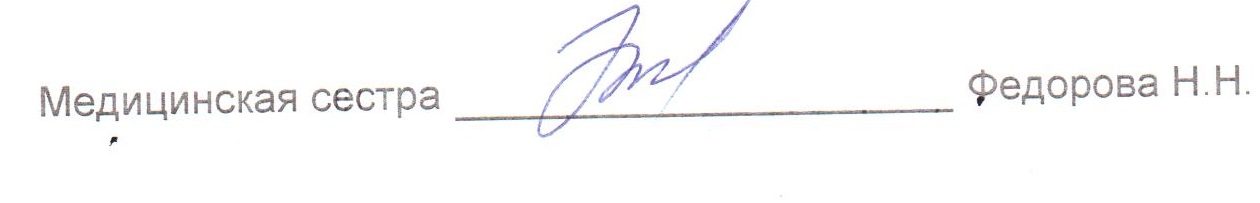 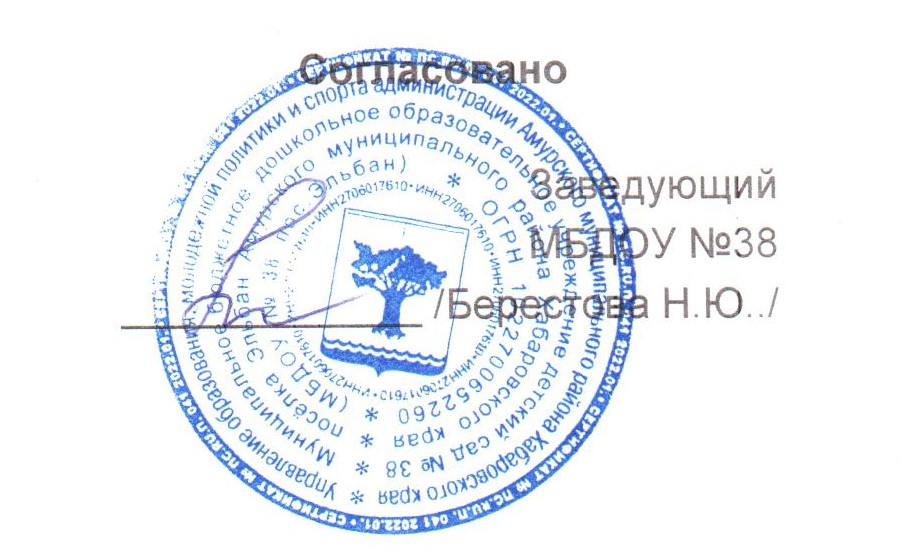 МЕНЮМЕНЮМЕНЮМЕНЮ11 марта 2024 г.11 марта 2024 г.11 марта 2024 г.11 марта 2024 г.11 марта 2024 г.11 марта 2024 г.11 марта 2024 г.11 марта 2024 г.11 марта 2024 г.Сад 12 часовСад 12 часовСад 12 часовСад 12 часовСад 12 часовСад 12 часовСад 12 часовСад 12 часовСад 12 часовСад 12 часовСад 12 часовСад 12 часовСад 12 часовСад 12 часовСад 12 часовСбор-
ник
рецеп-
турСбор-
ник
рецеп-
тур№
техн.
картыНаименование блюдаНаименование блюдаНаименование блюдаНаименование блюдаВыходВыходХимический составХимический составХимический составХимический составХимический составХимический составЭнерге-
тическая
ценность,
ккалВита-
мин
С, мгСбор-
ник
рецеп-
турСбор-
ник
рецеп-
тур№
техн.
картыНаименование блюдаНаименование блюдаНаименование блюдаНаименование блюдаВыходВыходБелки, гБелки, гЖиры, гЖиры, гЖиры, гУгле-
воды, гЭнерге-
тическая
ценность,
ккалВита-
мин
С, мгЗавтракЗавтракЗавтракЗавтракЗавтракЗавтракЗавтракЗавтракЗавтракЗавтракЗавтракЗавтракЗавтракЗавтракЗавтракЗавтракЗавтрак20082008189КАША МАННАЯ МОЛОЧНАЯ
ЖИДКАЯКАША МАННАЯ МОЛОЧНАЯ
ЖИДКАЯКАША МАННАЯ МОЛОЧНАЯ
ЖИДКАЯКАША МАННАЯ МОЛОЧНАЯ
ЖИДКАЯ180180556,96,96,923,31760,52008200813МАСЛО (ПОРЦИЯМИ)МАСЛО (ПОРЦИЯМИ)МАСЛО (ПОРЦИЯМИ)МАСЛО (ПОРЦИЯМИ)554,14,14,137020082008ХЛЕБ ПШЕНИЧНЫЙХЛЕБ ПШЕНИЧНЫЙХЛЕБ ПШЕНИЧНЫЙХЛЕБ ПШЕНИЧНЫЙ4040330,20,20,219,5920к/кк/кк/кЧАЙ С МОЛОКОМЧАЙ С МОЛОКОМЧАЙ С МОЛОКОМЧАЙ С МОЛОКОМ1801802,62,62,82,82,816810,5ИтогоИтогоИтогоИтогоИтогоИтогоИтого40540510,610,614141458,83861II ЗавтракII ЗавтракII ЗавтракII ЗавтракII ЗавтракII ЗавтракII ЗавтракII ЗавтракII ЗавтракII ЗавтракII ЗавтракII ЗавтракII ЗавтракII ЗавтракII ЗавтракII ЗавтракII Завтрак20082008442СОК ФРУКТОВЫЙСОК ФРУКТОВЫЙСОК ФРУКТОВЫЙСОК ФРУКТОВЫЙ1501500,50,50,10,10,110,1463,4ИтогоИтогоИтогоИтогоИтогоИтогоИтого1501500,50,50,10,10,110,1463,4ОбедОбедОбедОбедОбедОбедОбедОбедОбедОбедОбедОбедОбедОбедОбедОбедОбед2008200899СУП КАРТОФЕЛЬНЫЙ С
БОБОВЫМИСУП КАРТОФЕЛЬНЫЙ С
БОБОВЫМИСУП КАРТОФЕЛЬНЫЙ С
БОБОВЫМИСУП КАРТОФЕЛЬНЫЙ С
БОБОВЫМИ1801805,65,65,25,25,218,81454,820082008181КАША ГРЕЧНЕВАЯ РАССЫПЧАТАЯКАША ГРЕЧНЕВАЯ РАССЫПЧАТАЯКАША ГРЕЧНЕВАЯ РАССЫПЧАТАЯКАША ГРЕЧНЕВАЯ РАССЫПЧАТАЯ1301306,36,35,75,75,728,4190020122012289БИТОЧКИ ПАРОВЫЕБИТОЧКИ ПАРОВЫЕБИТОЧКИ ПАРОВЫЕБИТОЧКИ ПАРОВЫЕ707011,311,311,211,211,25,81690,720122012348СОУС ТОМАТНЫЙ С ОВОЩАМИСОУС ТОМАТНЫЙ С ОВОЩАМИСОУС ТОМАТНЫЙ С ОВОЩАМИСОУС ТОМАТНЫЙ С ОВОЩАМИ30300,40,43,73,73,72,1440,820082008402КОМПОТ ИЗ ПЛОДОВ СУШЕНЫХКОМПОТ ИЗ ПЛОДОВ СУШЕНЫХКОМПОТ ИЗ ПЛОДОВ СУШЕНЫХКОМПОТ ИЗ ПЛОДОВ СУШЕНЫХ18018014,658020082008ХЛЕБ РЖАНО-ПШЕНИЧНЫЙХЛЕБ РЖАНО-ПШЕНИЧНЫЙХЛЕБ РЖАНО-ПШЕНИЧНЫЙХЛЕБ РЖАНО-ПШЕНИЧНЫЙ20201,31,30,20,20,28,640020122012115ГРЕНКИ ИЗ ПШЕНИЧНОГО ХЛЕБАГРЕНКИ ИЗ ПШЕНИЧНОГО ХЛЕБАГРЕНКИ ИЗ ПШЕНИЧНОГО ХЛЕБАГРЕНКИ ИЗ ПШЕНИЧНОГО ХЛЕБА20201,81,80,20,20,211,9560ИтогоИтогоИтогоИтогоИтогоИтогоИтого63063026,726,726,226,226,290,27026,3ПолдникПолдникПолдникПолдникПолдникПолдникПолдникПолдникПолдникПолдникПолдникПолдникПолдникПолдникПолдникПолдникПолдник20082008434МОЛОКО КИПЯЧЕНОЕМОЛОКО КИПЯЧЕНОЕМОЛОКО КИПЯЧЕНОЕМОЛОКО КИПЯЧЕНОЕ2002005,65,66,26,26,29,1116120082008ПЕЧЕНЬЕ САХАРНОЕПЕЧЕНЬЕ САХАРНОЕПЕЧЕНЬЕ САХАРНОЕПЕЧЕНЬЕ САХАРНОЕ50503,33,34,44,44,432,81840ИтогоИтогоИтогоИтогоИтогоИтогоИтого2502508,98,910,610,610,641,93001УжинУжинУжинУжинУжинУжинУжинУжинУжинУжинУжинУжинУжинУжинУжинУжинУжин20082008309РАГУ ИЗ ПТИЦЫРАГУ ИЗ ПТИЦЫРАГУ ИЗ ПТИЦЫРАГУ ИЗ ПТИЦЫ1801802,42,44,84,84,817,41838,120082008441НАПИТОК ИЗ ПЛОДОВ ШИПОВНИКАНАПИТОК ИЗ ПЛОДОВ ШИПОВНИКАНАПИТОК ИЗ ПЛОДОВ ШИПОВНИКАНАПИТОК ИЗ ПЛОДОВ ШИПОВНИКА1801800,60,60,20,20,225,81186920082008ХЛЕБ РЖАНО-ПШЕНИЧНЫЙХЛЕБ РЖАНО-ПШЕНИЧНЫЙХЛЕБ РЖАНО-ПШЕНИЧНЫЙХЛЕБ РЖАНО-ПШЕНИЧНЫЙ3030220,40,40,412,9610ИтогоИтогоИтогоИтогоИтогоИтогоИтого390390555,45,45,456,136277,1ВсегоВсегоВсегоВсегоВсегоВсегоВсегоВсегоВсего51,751,756,356,356,3257,1179688,8